Rate Your Level of Confidence Prior to the Workshop on the Learning Outcomes:SECTION TWO:   Day oneSession 1: Beyond the BinaryComments:_______________________________________________________________________ _________________________________________________________________________________
_________________________________________________________________________________Session 2: Diagnosing Gender DysphoriaComments:_______________________________________________________________________ _________________________________________________________________________________
_________________________________________________________________________________Session 3: Models of CareComments:_______________________________________________________________________ _________________________________________________________________________________
_________________________________________________________________________________Session 4: Hormones – An IntroductionComments:_______________________________________________________________________ _________________________________________________________________________________
_________________________________________________________________________________Session 5: Testosterone, ContraceptionComments:_______________________________________________________________________ _________________________________________________________________________________
_________________________________________________________________________________Session 6: Anti-androgens, Oestrogen, ProgesteroneComments:_______________________________________________________________________ _________________________________________________________________________________
_________________________________________________________________________________Session 7: Top SurgeryComments:_______________________________________________________________________ _________________________________________________________________________________
_________________________________________________________________________________Session 8:  Gender Affirmation Surgery – Vaginoplasty, OrchidectomyComments:_______________________________________________________________________ _________________________________________________________________________________
_________________________________________________________________________________Session 9: PhalloplastyComments:_______________________________________________________________________ _________________________________________________________________________________
_________________________________________________________________________________Session 10: Prescribers’ Case Studies and PanelComments:_______________________________________________________________________ _________________________________________________________________________________
_________________________________________________________________________________SECTION THREE:   Day twoSession 11: Childhood Gender VarianceComments:_______________________________________________________________________ _________________________________________________________________________________
_________________________________________________________________________________Session 12: Pathways of Care for ChildrenComments:_______________________________________________________________________ _________________________________________________________________________________
_________________________________________________________________________________Session 13: Exploring Legal Topics that Affect Trans IndividualsComments:_______________________________________________________________________ _________________________________________________________________________________
_________________________________________________________________________________Session 14: Parents’ Forum: Q & A Exploring Aspects of the Health SystemComments:_______________________________________________________________________ _________________________________________________________________________________
_________________________________________________________________________________Session 15: Trans Forum:  Panel of Transgender Individuals Exploring Access to the Health SystemComments:_______________________________________________________________________ _________________________________________________________________________________
_________________________________________________________________________________Session 16: Fertility Preservation and Reproductive OptionsComments:_______________________________________________________________________ _________________________________________________________________________________
_________________________________________________________________________________Session 17: Gynaecological and Obstetric Care of the Trans ManComments:_______________________________________________________________________ _________________________________________________________________________________
_________________________________________________________________________________Session18: Voice TrainingComments:_______________________________________________________________________ _________________________________________________________________________________
_________________________________________________________________________________SECTION FOUR:   At the end of the workshopRate your level of confidence at the END of the workshop on the learning outcomes:RelevanceConfidence levels at the end of the workshopValue for moneyWhat has been of most value to you in this workshop?__________________________________________________________________________________
__________________________________________________________________________________
__________________________________________________________________________________What suggestions do you have for improvement of this workshop?__________________________________________________________________________________
__________________________________________________________________________________
__________________________________________________________________________________What is one thing you might now do as a result of having attended this workshop?__________________________________________________________________________________
__________________________________________________________________________________
__________________________________________________________________________________Do you have any suggestions for additional educational events that would be valuable in the area of transgender health? __________________________________________________________________________________
__________________________________________________________________________________
__________________________________________________________________________________Have you any comment about the logistics of the workshop?(Eg: online registration process; contact with organisers; venue; catering; etc)__________________________________________________________________________________
__________________________________________________________________________________
__________________________________________________________________________________
12345Not confident at allaverageVery confidentHow would you rate your level of confidence and knowledge in transgender health care prior to attending this workshop?LowMediumHighOutline the principles for diagnosis of Gender DysphoriaExplain the approach to hormonal medication use in transgender peopleDescribe the surgical procedures available in the transgender settingSummarise the management of  childhood gender variancePoorFairGoodVery GoodExcellent12345ContentDeliveryPoorFairGoodVery GoodExcellent12345ContentDeliveryPoorFairGoodVery GoodExcellent12345ContentDeliveryPoorFairGoodVery GoodExcellent12345ContentDeliveryPoorFairGoodVery GoodExcellent12345ContentDeliveryPoorFairGoodVery GoodExcellent12345ContentDeliveryPoorFairGoodVery GoodExcellent12345ContentDeliveryPoorFairGoodVery GoodExcellent12345ContentDeliveryPoorFairGoodVery GoodExcellent12345ContentDeliveryPoorFairGoodVery GoodExcellent12345ContentDeliveryPoorFairGoodVery GoodExcellent12345ContentDeliveryPoorFairGoodVery GoodExcellent12345ContentDeliveryPoorFairGoodVery GoodExcellent12345ContentDeliveryPoorFairGoodVery GoodExcellent12345ContentDeliveryPoorFairGoodVery GoodExcellent12345ContentDeliveryPoorFairGoodVery GoodExcellent12345ContentDeliveryPoorFairGoodVery GoodExcellent12345ContentDeliveryPoorFairGoodVery GoodExcellent12345ContentDeliveryNot 
MetPartially 
MetEntirely
MetOutline the principles for diagnosis of Gender DysphoriaExplain the approach to hormonal medication use in transgender peopleDescribe the surgical procedures available in the transgender settingSummarise the management of childhood gender varianceHow well were your own learning outcomes met?Not 
RelevantPartially 
RelevantEntirely
RelevantHow relevant has this workshop been for your everyday practice?12345Not confident at allaverageVery confidentHow would you rate your level of confidence and knowledge in transgender health care after attending this workshop?NoPartially EntirelyDid this workshop represent value for money?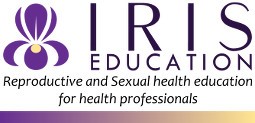 